28 августа  2018  йыл                                                     № 27                                     28 августа  2018 год Яны Ергэн  ауылы                                                                                                         с.Новый ЗирганО присвоении адреса объектам адресацииРуководствуясь Федеральным законом от 06.10.2003 № 131-ФЗ "Об общих принципах организации местного самоуправления в Российской Федерации", Федеральным законом от 28.12.2013 № 443-ФЗ "О федеральной информационной адресной системе и о внесении изменений в Федеральный закон "Об общих принципах организации местного самоуправления в Российской Федерации", Правилами присвоения, изменения и аннулирования адресов, утвержденными Постановлением Правительства Российской Федерации от 19.11.2014 № 1221, ПОСТАНОВЛЯЮ:1. Присвоить следующие адреса:         - не жилому зданию с кадастровым номером: 02:50:150201:584,присвоить адрес: Российская Федерация, Республика Башкортостан, Хайбуллинский  муниципальный район, Сельское поселение Новозирганский сельсовет, село Новый Зирган, улица З.Баракатова, дом 43;         - не жилому зданию с кадастровым номером: 02:50:150201:443,присвоить адрес: Российская Федерация, Республика Башкортостан, Хайбуллинский  муниципальный район, Сельское поселение Новозирганский сельсовет, село Новый Зирган, улица З.Баракатова, дом 44;         - не жилому зданию с кадастровым номером: 02:50:150201:509,присвоить адрес: Российская Федерация, Республика Башкортостан, Хайбуллинский  муниципальный район, Сельское поселение Новозирганский сельсовет, село Новый Зирган, улица З.Баракатова, дом 49;         - не жилому зданию с кадастровым номером: 02:50:150201:431,присвоить адрес: Российская Федерация, Республика Башкортостан, Хайбуллинский  муниципальный район, Сельское поселение Новозирганский сельсовет, село Новый Зирган, улица З.Баракатова, дом 50;          - не жилому зданию с кадастровым номером: 02:50:150201:562,присвоить адрес: Российская Федерация, Республика Башкортостан, Хайбуллинский  муниципальный район, Сельское поселение Новозирганский сельсовет, село Новый Зирган, улица З.Баракатова, дом 51, кВ.2;         - не жилому зданию с кадастровым номером: 02:50:150201:511,присвоить адрес: Российская Федерация, Республика Башкортостан, Хайбуллинский  муниципальный район, Сельское поселение Новозирганский сельсовет, село Новый Зирган, улица З. Баракатова, дом 53;         - не жилому зданию с кадастровым номером: 02:50:150201:608,присвоить адрес: Российская Федерация, Республика Башкортостан, Хайбуллинский  муниципальный район, Сельское поселение Новозирганский сельсовет, село Новый Зирган, улица З.Баракатова, дом 55;         - не жилому зданию с кадастровым номером: 02:50:150201:518,присвоить адрес: Российская Федерация, Республика Башкортостан, Хайбуллинский  муниципальный район, Сельское поселение Новозирганский сельсовет, село Новый Зирган, улица З.Баракатова, дом 60;            - не жилому зданию с кадастровым номером: 02:50:150101:246,присвоить адрес: Российская Федерация, Республика Башкортостан, Хайбуллинский  муниципальный район, Сельское поселение Новозирганский сельсовет, деревня Илячево, улица Мира, дом 1;            - не жилому зданию с кадастровым номером: 02:50:150101:271,присвоить адрес: Российская Федерация, Республика Башкортостан, Хайбуллинский  муниципальный район, Сельское поселение Новозирганский сельсовет, деревня Илячево, улица Мира, дом 3;            - не жилому зданию с кадастровым номером: 02:50:150101:186,присвоить адрес: Российская Федерация, Республика Башкортостан, Хайбуллинский  муниципальный район, Сельское поселение Новозирганский сельсовет, деревня Илячево, улица Мира, дом 5;2. Контроль за исполнением настоящего Постановления оставляю за собой.Глава сельского поселения Новозирганский сельсоветмуниципального районаХайбуллинский район                                                                                       Х.М.ШариповБашкортостан Республикаһының Хәйбулла районы муниципаль районының Яңы Ергән ауыл советыауыл биләмәһе хакимиәте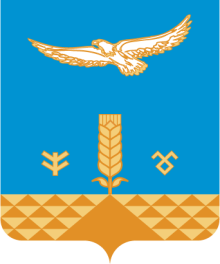 Администрация сельского     поселения Новозирганский сельсоветмуниципального районаХайбуллинский районРеспублики Башкортостан       Карар       ПОСТАНОВЛЕНИЕ